GOVERNO DO ESTADO DE RONDÔNIA GOVERNADORIA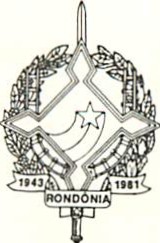                  DECRETO Nº 2613 DE 29 DE MARÇO DE 1985.O GOVERNADOR DO ESTADO DE RONDÔNIA, no uso desuas atribuições legais ,                                DECRETA:Art. 1 º - Fica alterada a Programação das Quotas Trimestrais no Orçamento Vigente da unidade orçamentária Hospital de Base de Rondônia, estabelecida pelo Decreto nº 2561 de 13.12.84, conforme discriminação seguinte:I TRIMESTE                        8.117.634.085II TRIMESTRE                      5.960.841.000III TRIMESTRE                     2.113.083.915IV TRIMESTRE                      1.181.841.000TOTAL                             17.373.400.000Art. 2º - Este Decreto entrará em vigor na data de sua publicação.Jorge Teixeira de OliveiraGovernadorJosé Laerte de AraújoSecretário de Estado do Planejamento